Department of Human Resources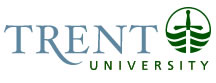 OPSEU Job DescriptionJob Title: 	Financial Services Clerk			Job Number: 	SO-456 | VIP: 1656						NOC:	1431Band:	4Department: 	Financial Services					Supervisor Title: 	Supervisor, Financial Services		Last Reviewed:	April 29, 2021				Job PurposeUnder the direction of the -Supervisor, Financial Services, provides assistance and support for various positions in Accounting Services.Key ActivitiesProvides support to the staff in Accounting Services to provide opportunities to implement new initiatives to better service the user group of the department without jeopardizing the level of service.Responsible for assisting with  VISA reconciliations and creating of the VIA electronic file.,  Provides assistance in processing transactions and reconciliations for the purchasing card program.Acts as support to the Accounts Payable and Accounting Clerks as required during peak cycles and staff holidays inputting accounts payable vouchers, .Assist with reconciles cheques in the Colleague database from banking reports on cashed cheques and reconciles the total cheques reconciled on a monthly basis.Assists the external auditors in the retrieval of data for review and ensures the information is returned and re-filed appropriately.Performs special tasks assigned by the Supervisor, Financial Services.Reviews and approves Chrome River expense claims. To ensure the claim is within Trents policy. Directs any questions regarding: policy, taxes (self-assessment), account codes to either the Accounts Payable Advisor or Supervisor, Financial Services. Under the direction of Accounts Payable Advisor and Supervisor, Financial Services work on Vendor Data base clean-up and archive any older vendors that are no longer being used. Education Completion of a college diploma (2 year) and /or related work experience in accountingExperience RequiredTwo years accounting experience in a computerized accounting environment, Proficiency in computer applications including Word, Excel and Access DatabaseTime Management Skills – Organizing, prioritizing, able to work remotelyAbility to work in team environmentExcellent attention to detail requiredWorking knowledge of sales tax and the University tax application tables as they relate to purchasing and accounts payable activities, considered an assetAbility and exercise judgement to handle sensitive data with complete confidentiality  Excellent communication skillsStrong customer service focusEmphasis on computer data entry